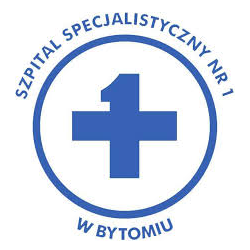 Samodzielny Publiczny Zakład Opieki ZdrowotnejSZPITAL SPECJALISTYCZNY NR 1 w Bytomiu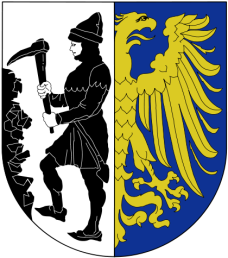 ul. Żeromskiego 7, 41-902 BytomTel.: (32) 39 63 200	       Fax.: (32) 39 63 251NIP: 626-034-01-73   REGON: 270235840   KRS 0000079907Konto: ING o/Bytom 58 1050 1230 1000 0023 5039 0619e-mail: info@szpital1.bytom.pl    www.szpital1.bytom.pl  ePUAP: /SZPITAL1BYTOM/skrytkaESP										Bytom, 19.10.2021r.Dotyczy: postępowania o wartości zamówienia nieprzekraczającej progów unijnych o jakich stanowi art. 3 ustawy z 11 września 2019 r. - Prawo zamówień publicznych (Dz. U. z 2019 r. poz. 2019) – dalej ustawy PZP na usługi pn.: „Usługa odbioru, transportu, utylizacji odpadów medycznych”Nr postępowania: ZP/10/2021Na podstawie art. 222 ustęp 4 ustawy Prawo Zamówień Publicznych Zamawiający informuję, że kwota jaką zamierza przeznaczyć na sfinansowanie zamówień to: 273 531,60  zł, brutto.